ПРОФЕСИОНАЛНА ГИМНАЗИЯ ПО ТУРИЗЪМ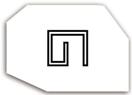 гр. Самоков, обл. Софийска ПК 2000, ул. „Софийско шосе” №18, тел/факс: 0722/6 64 27; web site: www.pgtsamokov.org; email:pgtsamokov@abv.bgПЛАНза дейността на Комисията за връзки с обществеността в Професионална гимназия по туризъм гр. Самоков за учебната 2023/2024 годинаПредседател: Красимир ДимитровЧленове:      1. Полина Кирева                       2. Соня КитановаКачване информация на сайта на училището: Надя МишковаЦел: Чрез изготвяне на коректна и навременна информация да уведомява обществеността, институциите и местните електронни и печатни медии за всички значими дейности и събития в живота на училището.Дейности:Изготвяне и подаване на информация до медиите за откриване на новата учебна година;Отг.: Комисията Срок: 10 септемвриИзготвяне на покани за официалната церемония по откриване на новата учебна година (15 септември)                                                         Отг.: К. ДимитровСрок: 10 септемвриИзготвяне и подаване на информация до медиите за мероприятия, посветени на значими годишнини на училището;Отг.: К. ДимитровСрок: постояненИзготвяне и подаване на информация до медиите за мероприятия, посветени на патронния празник на училището;Отг.: К. Димитров        Срок: постояненИзготвяне и подаване на информация до медиите за предстоящи събития и дейности в училище;Отг.: КиреваСрок: постояненИзготвяне на покани за различни мероприятия, концерти;Отг.: ДимитровСрок: постояненПромотиране на училището през цялата учебна година – статии във вестници, репортажи, публикации в интернет.Отг.: КомисиятаСрок: постояненПоддръжка на страница на училището във фейсбук (Facebook)Отг.: КомисиятаСрок: постояненЗабележка:Организаторите на мероприятията изготвят информация за съответното мероприятие;Най-малко 3 дни преди провеждане на мероприятието, организаторите подават писмено информация до отговорника за съответния клас за мероприятието по предварително изготвен образец за подаване на коректна информация; Информация се подава и по ел. поща, за да бъде качена в сайта на училището;По ел. поща ще бъде изпратен на всички педагогически специалисти образец, съдържащ основните акценти за подаване на информация по ел. път;Снимковият материал се селектира предварително и се изпраща на отговорника за съответния клас;При неподадена информация, събитието не се отразява;Медийната комисия информира медиите и директора.Допълнителни бележки!След като бъде изпратена информацията до отговорника за съответния клас, той изпраща обобщената информация на председателя на комисията по ел.път. Информацията се редактира и изпраща за одобрение от Директора, след което се препраща до г-жа Мишкова за публикуване в сайта на училището.Всички учители се запознават с изискванията за подаване на информация и отговорностите, свързани с това. Чрез подписа си декларират, че са запознати със съдържанието на документа.Всички учители подписват декларация за съгласие (при желание), че техни снимки, могат да бъдат използвани и публикувани в сайта на училището, ел. и печатни медии за промотиране на дейностите в Професионална гимназия по туризъм. В случай, че не са съгласни, конкретните лица, подписват декларация за несъгласие.